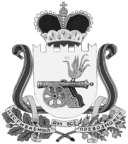 ВЯЗЕМСКИЙ РАЙОННЫЙ СОВЕТ ДЕПУТАТОВРЕШЕНИЕот 27.03.2024 № 34О внесении изменений в решение Вяземского районного Совета депутатов от 29.09.2021 №88 В соответствии с Федеральным законом от 06.10.2003 №131-ФЗ «Об общих принципах организации местного самоуправления в Российской Федерации», Федеральным законом от 07.02.2011 №6-ФЗ «Об общих принципах организации и деятельности контрольно-счетных органов субъектов Российской Федерации, федеральных территорий и муниципальных образований», руководствуясь Уставом муниципального образования «Вяземский район» Смоленской области, Вяземский районный Совет депутатовРЕШИЛ:1. Внести в решение Вяземского районного Совета депутатов от 29.09.2021 №88 «О создании Контрольно-ревизионной комиссии муниципального образования «Вяземский район» Смоленской области» следующее изменение:- в преамбуле решения после слов «контрольно-счетных органов субъектов Российской Федерации» дополнить словами «, федеральных территорий».2. Настоящее решение вступает в силу со дня подписания.3. Обнародовать настоящее решение путем размещения в информационно-телекоммуникационной сети «Интернет» на официальном сайте Вяземского районного Совета депутатов vyazma-region67.ru.Председатель Вяземскогорайонного Совета депутатов						      В.М. Никулин